SHRASTI 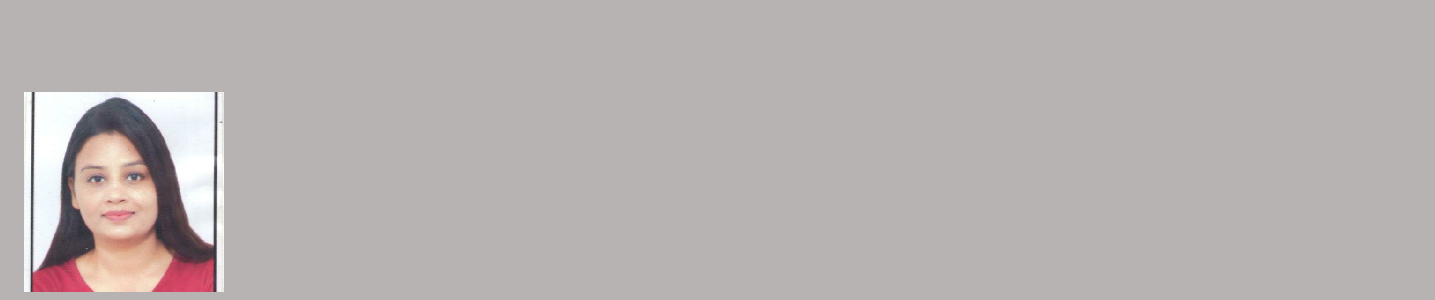  Email: shrasti-397554@gulfjobseeker.com    OBJECTIVETo utilize my technical skills and provide a professional service to customers by applying and honing my knowledge and working in a challenging and motivating working environment.EXPERIENCE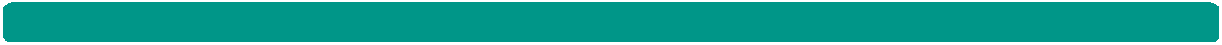 Nationality:IndianVisa type:3months visit visaI-Energizer2016 - 2017Customer service executiveCustomer service executivePerformed in depth research to answer more complex questions.Performed in depth research to answer more complex questions.Updated account information after every customer call for data accuracy.Updated account information after every customer call for data accuracy.Researched and updated all required materials needed for firm and party.Researched and updated all required materials needed for firm and party.Contacted supervisor immediately when issues required escalation in effort to avoid lost revenue.Contacted supervisor immediately when issues required escalation in effort to avoid lost revenue.2017 - 2018Customer service executiveCustomer service executiveExplained benefits and advantages of Duffy product and service offerings to customers.Explained benefits and advantages of Duffy product and service offerings to customers.Implemented marketing strategies which resulted in 12% growth of customer base.Implemented marketing strategies which resulted in 12% growth of customer base.EDUCATIONDelhi university2013B.com(A) GradeN.I.I.T university2015Banking & Finance DiplomaBanking & Finance Diploma(A)GradeUP board Allahabad schoolUP board Allahabad school201012th76%CAl-C institute2019Bachelor of Computer scienceBachelor of Computer science(A+) GradeCAL-C institute2019Tally pro 9.5(A)GradeSKILLS•Sales •Team building •Problem solving •Strong verbal communication •Acces system and patrol•Sales •Team building •Problem solving •Strong verbal communication •Acces system and patrolLANGUAGEEnglish Hindi PunjabiEnglish Hindi PunjabiINTERESTSSurfing through internetSurfing through internetParticipating in social activitiesParticipating in social activitiesCooking and DancingCooking and DancingPERSONAL DETAILSPERSONAL DETAILSDate of Birth  :10/12/1992Marital Status :Married